Муниципальное дошкольное образовательное учреждение«Детский сад № 93»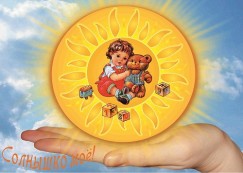 Дополнительная общеразвивающая образовательная программасоциально-педагогической направленности «Юный шахматист» для детей 6-7 лет(второй год обучения)(нормативный срок освоения 1 год)2020-2021 учебный год                                                                             Составила: Маршева Наталья ВалерьевнаЯрославль, 2020 годПОЯСНИТЕЛЬНАЯ ЗАПИСКА«Сделать серьёзное занятие для ребёнка занимательным – вот задача первоначального обучения».

К. УшинскийПрограмма для старших дошкольников(6-7 лет) «Юный шахматист» реализует общеинтеллектуальное направление игровой деятельности и составлена в соответствии с требованиями Федерального государственного образовательного стандарта дошкольного образования на основе Программы «Шахматы, первый год», автор И.Г. Сухин. Актуальность программы обусловлена тем, что в дошкольном детстве происходят радикальные изменения: на первый план выдвигается формирующая функция обучения, в значительной степени способствующая становлению психики старших дошкольников и наиболее полному раскрытию способностей детей. Введение кружка позволяет реализовать многие позитивные идеи — сделать обучение радостным, поддерживать устойчивый интерес к знаниям. Шахматы - это не только игра, доставляющая детям много радости, удовольствия, но и действенное, эффективное средство их умственного развития. Неоценимая роль шахмат в формировании внутреннего плана действий – способности действовать в уме. Шахматы в ДОУ положительно влияют на совершенствование у детей многих психических процессов и таких качеств, как память, восприятие, внимание, воображение , мышление, начальные формы волевого управления поведением. Игра в шахматы помогает многим детям не отстать в развитии от своих сверстников, открывает дорогу к творчеству сотням тысяч детей некоммуникативного типа. Расширение круга общения, возможностей полноценного самовыражения, самореализации позволяет этим детям преодолеть замкнутость. Педагогическая целесообразность программы объясняется тем, что начальный курс по обучению игре в шахматы максимально доступен детям-дошкольникам. Стержневым моментом занятий становится деятельность самих учащихся, когда они наблюдают, сравнивают, классифицируют, группируют, делают выводы, выясняют закономерности. При этом предусматривается широкое использование занимательного материала, включение в занятия игровых ситуаций, чтение дидактических сказок, шахматный театр, дидактические игры,  ребусы, загадки шарады, занимательные задачи и викторины. Важное значение при изучении шахматного курса имеет специально организованная игровая деятельность на занятиях, использование мнемотехнических приёмов для развития памяти, приёмы обыгрывания учебных заданий, создания игровых ситуаций.Цель: Формирование представлений воспитанников об учебной деятельности, интереса к интеллектуальной деятельности, обеспечения самостоятельной поисковой деятельности через игру в шахматы.Задачи:Формировать устойчивый интерес детей к игре в шахматы.Продолжать знакомить с основными шахматными понятиями, терминами.Учить детей свободно ориентироваться на шахматной доске, разыгрывать шахматные партии.Продолжать знакомить с правилами поведения партеров во время шахматной игры, учить детей во время шахматной партии действовать в соответствие с эти правилами.Учить детей взаимодействию между фигурами в процессе выполнения игровых заданий, а так же умению применять полученные знания о шахматных фигурах в процессе игры. Формировать стремление ребенка к самостоятельному решению логических задач.Развивать все сферы мышления, память, внимание, наблюдательность, воображение;Воспитывать, усидчивость, целеустремленность.Учить анализировать свои и чужие ошибки, планировать свою деятельность, выбирать правильное решение.Прививать культуру общения, уважение к взрослым и детям.Содержание курсаСодержание курса обучения включает непосредственно обучение шахматной игре,  освоение  правил  игры  в  шахматы,  а  так  же  знакомство  с  шахматной  нотацией, творчеством выдающихся шахматистов; воспитанники учатся решать шахматные задачи. Детям  предстоит  усваивать  простейшие методы реализации материального и позиционного преимуществ. Важной вехой в овладении шахматными основами становится умение обучающихся ставить мат. Учебный курс включает пять тем: «Краткая история шахмат», «Шахматная нотация», «Ценность шахматных фигур», «Техника матования одинокого короля», «Достижение мата без жертвы материала» .Программный  материал обучения  несколько  сложнее,  чем  материал первого  года,  ибо  если  раньше  нужно  было  просто  усвоить  элементарные  правила шахматной  игры  и  возможности  каждой  отдельной  фигуры,  то  теперь  обучающиеся, должны  почувствовать,  как  фигуры взаимодействуют между собой при защите, атаке, постановке. Все это дети будут усваивать в игровой форме (дидактические игры и задания, игровые упражнения, судоку, шахматные игры).Планируемые результаты освоения курсаДети должны знать и уметь:- определяет ценность шахматных фигур, сравнительную силу фигур;- владеет основными тактическими приемами;- знает, что означают следующие термины: дебют, миттельшпиль, эндшпиль;-умеет матовать одинокого короля двумя ладьями, ферзем и ладьей, королем и ферзем, королем и ладьей;-проводит элементарные шахматные комбинации;- решает простейшие шахматные задачи в 1-2 хода;- разыгрывает шахматную партию от начала до конца с соблюдением всех правил игры.- знает выдающихся шахматистовМетоды, используемые для реализации программыСловесный метод(беседа, рассказ педагога, пояснения, указания, словесная инструкция)Игровой метод(дидактические игры и задания, игровые упражнения)Наглядный метод(демонстрация и показ, наблюдения)Репродуктивный метод(теоретические знания, шахматные игры, шахматные турниры)Программа разработана с учетом основных принципов:Принцип развивающей деятельности: игра не ради игры, а с целью развития личности каждого участника и всего коллектива в целом.Принцип активной включенности каждого ребенка в игровое действие, а не пассивное созерцание со стороны;Принцип доступности, последовательности и системности изложения программного материалаПринцип комплексной реализации целей: образовательных, развивающих, воспитывающихОсновой организации работы с детьми в данной программе является система дидактических принципов:Принцип наглядностиПринцип психологической комфортности - создание образовательной среды, обеспечивающей снятие всех стрессообразующих факторов учебного процесса;Принцип минимакса - обеспечивается возможность продвижения каждого ребенка своим темпом;Принцип целостного представления о мире - при введении нового знания раскрывается его взаимосвязь с предметами и явлениями окружающего мира;Принцип вариативности - у детей формируется умение осуществлять собственный выбор и им систематически предоставляется возможность выбора;Принцип творчества - процесс обучения сориентирован на приобретение детьми собственного опыта творческой деятельности;Формы подведения итогов реализации программы: Диагностическое обследование детей по усвоению программы, для которого разработаны диагностические критерии проводится в форме индивидуальной беседы, через решение практических задач.Программа рассчитана на 1 год обучения Количество занятий в год - 64Количество занятий в неделю - 2 Время проведения занятий - 25 -30 минут Возраст детей - 6 - 7 летСтруктура занятия 1. беседа с объяснением материала и показом позиций на доске; на интерактивной доске;2. игра; дидактические игры, занимательные задания;3. тренировочные игры;4. турниры.Материально – техническое оснащениеУчебный план программыИспользуемая литература1.Сухин, И. Г. Приключения в Шахматной стране [текст] / И. Г. Сухин. — М.: Педагогика, 1991;2. Сухин, И. Г. Удивительные приключения в Шахматной стране [текст] / И. Г. Сухин. — Ростов н/Д: Феникс,2004;3. Сухин, И. Г. Шахматы для самых маленьких [текст] / И. Г. Сухин. — М.: Астрель; АСТ, 2000;4. Сухин, И. Г. Шахматы, первый год, или Там клетки черно-белые чудес и тайн полны [текст]: учебник для 1класса четырехлетней и трехлетней начальной школы / И. Г. Сухин – Обнинск Духовное возрождение, 1998;5. Сухин, И. Г. Шахматы, первый год, или Учусь и учу [текст]: пособие для учителя / И. Г. Сухин. — Обнинск: Духовное возрождение, 1999;ПРИНЯТОна заседании педагогического совета МДОУ «Детский сад № 93»Протокол №4от «13» 07  2020 г.УТВЕРЖДЕНОПриказом 194 от 31.08.2020 гЗаведующий МДОУ «Детский сад № 93»______________ С.Е. ПрокуророваПрограмма «Юный шахматист»- Учебная комната-  Столы- Стулья(по росту ребенка)- Демонстрационная шахматная доска с комплектами шахматных фигур;- Карандаши простые;- Блокноты;- Настольные шахматы;-Магниты(зеленые, красные) - Дидактические игрушки: "Горизонталь - вертикаль", "Диагональ" (материал - плотная бумага, ватман, картон);- Картонный  мальчик Юра- Разрезные шахматные картинки;- Шахматное магнитное домино;- Шахматное судоку- Портреты выдающихся шахматистов;- Шахматные часы- Оборудования, ПК.- Картотека загадок- Картотека физкультминуток5шт10шт1 шт.10 шт.20 шт.10 шт.20шт1шт.1шт.1шт20шт1 шт10шт7шт1штОктябрьОктябрьОктябрьОктябрьОктябрьОктябрьОктябрьОктябрьОктябрь№темазадачизадачисодержаниесодержаниесодержаниесодержаниеКоличествозанятий 1Повторение пройденного материала.Уточнение уровня освоения программного материала за 1 год обучения.Уточнение уровня освоения программного материала за 1 год обучения.Просмотр диафильма «Приключения в Шахматной стране. Первый шаг в мир шахмат». Поля, горизонталь, вертикаль, диагональ, центр. Ходы шахматных фигур. Шах, мат, пат. Начальное положение. Игровая практика (игра всеми фигурами из начального положения).Просмотр диафильма «Приключения в Шахматной стране. Первый шаг в мир шахмат». Поля, горизонталь, вертикаль, диагональ, центр. Ходы шахматных фигур. Шах, мат, пат. Начальное положение. Игровая практика (игра всеми фигурами из начального положения).Просмотр диафильма «Приключения в Шахматной стране. Первый шаг в мир шахмат». Поля, горизонталь, вертикаль, диагональ, центр. Ходы шахматных фигур. Шах, мат, пат. Начальное положение. Игровая практика (игра всеми фигурами из начального положения).Просмотр диафильма «Приключения в Шахматной стране. Первый шаг в мир шахмат». Поля, горизонталь, вертикаль, диагональ, центр. Ходы шахматных фигур. Шах, мат, пат. Начальное положение. Игровая практика (игра всеми фигурами из начального положения).22Повторение пройденного материала.Уточнение уровня освоения программного материала за 1 год обучения.Уточнение уровня освоения программного материала за 1 год обучения.Рокировка. Взятие на проходе. Превращение пешки. Варианты ничьей. Самые общие рекомендации о принципах разыгрывания дебюта. Задания на мат в один ход. Демонстрация коротких партий. Дидактические игры и задания «Две фигуры против целой армии», «Убери лишние фигуры», «Ходят только белые», «Неотвратимый мат». Игровая практика.Рокировка. Взятие на проходе. Превращение пешки. Варианты ничьей. Самые общие рекомендации о принципах разыгрывания дебюта. Задания на мат в один ход. Демонстрация коротких партий. Дидактические игры и задания «Две фигуры против целой армии», «Убери лишние фигуры», «Ходят только белые», «Неотвратимый мат». Игровая практика.Рокировка. Взятие на проходе. Превращение пешки. Варианты ничьей. Самые общие рекомендации о принципах разыгрывания дебюта. Задания на мат в один ход. Демонстрация коротких партий. Дидактические игры и задания «Две фигуры против целой армии», «Убери лишние фигуры», «Ходят только белые», «Неотвратимый мат». Игровая практика.Рокировка. Взятие на проходе. Превращение пешки. Варианты ничьей. Самые общие рекомендации о принципах разыгрывания дебюта. Задания на мат в один ход. Демонстрация коротких партий. Дидактические игры и задания «Две фигуры против целой армии», «Убери лишние фигуры», «Ходят только белые», «Неотвратимый мат». Игровая практика.23Краткая история шахмат.Познакомить с некоторыми аспектами истории шахмат.Познакомить с некоторыми аспектами истории шахмат.Происхождение шахмат. Легенды о шахматах. Чатуранга и шатрандж. Шахматы проникают в Европу. Просмотр диафильма «Книга шахматной мудрости. Второй шаг в мир шахмат». Чемпионы мира по шахматам. Просмотр диафильма «Анатолий Карпов –чемпион мира». Игровая практикаПроисхождение шахмат. Легенды о шахматах. Чатуранга и шатрандж. Шахматы проникают в Европу. Просмотр диафильма «Книга шахматной мудрости. Второй шаг в мир шахмат». Чемпионы мира по шахматам. Просмотр диафильма «Анатолий Карпов –чемпион мира». Игровая практикаПроисхождение шахмат. Легенды о шахматах. Чатуранга и шатрандж. Шахматы проникают в Европу. Просмотр диафильма «Книга шахматной мудрости. Второй шаг в мир шахмат». Чемпионы мира по шахматам. Просмотр диафильма «Анатолий Карпов –чемпион мира». Игровая практикаПроисхождение шахмат. Легенды о шахматах. Чатуранга и шатрандж. Шахматы проникают в Европу. Просмотр диафильма «Книга шахматной мудрости. Второй шаг в мир шахмат». Чемпионы мира по шахматам. Просмотр диафильма «Анатолий Карпов –чемпион мира». Игровая практика24Выдающиеся шахматисты нашего времени.Познакомить с биографией шахматистовПознакомить с биографией шахматистовБиографии выдающихся шахматистов нашего времени. Фрагменты их партийБиографии выдающихся шахматистов нашего времени. Фрагменты их партийБиографии выдающихся шахматистов нашего времени. Фрагменты их партийБиографии выдающихся шахматистов нашего времени. Фрагменты их партий2НоябрьНоябрьНоябрьНоябрьНоябрьНоябрьНоябрьНоябрь5Мероприятие«Шахматная викторина».Закрепить и расширить знания детей оправилах игры в шахматы. Развиватьлогическое мышление, внимание,умение отгадывать загадки прошахматные фигуры.16Ценность шахматных фигур.Дать представление детям о ценности фигур. Формировать умение правильно оценивать фигуры.
Дать представление детям о ценности фигур. Формировать умение правильно оценивать фигуры.
Ценность фигур. Сравнительная сила фигур. Дидактические задания «Кто сильнее», «Обе армии равны». Достижение материального перевеса. Дидактическое задание «Выигрыш материала» (выигрыш ферзя, ладьи, слона). Игровая практика.Ценность фигур. Сравнительная сила фигур. Дидактические задания «Кто сильнее», «Обе армии равны». Достижение материального перевеса. Дидактическое задание «Выигрыш материала» (выигрыш ферзя, ладьи, слона). Игровая практика.Ценность фигур. Сравнительная сила фигур. Дидактические задания «Кто сильнее», «Обе армии равны». Достижение материального перевеса. Дидактическое задание «Выигрыш материала» (выигрыш ферзя, ладьи, слона). Игровая практика.Ценность фигур. Сравнительная сила фигур. Дидактические задания «Кто сильнее», «Обе армии равны». Достижение материального перевеса. Дидактическое задание «Выигрыш материала» (выигрыш ферзя, ладьи, слона). Игровая практика.27Шахматные правила FIDE. Этика шахматной борьбы.Продолжать знакомить детей с шахматными правиламиПродолжать знакомить детей с шахматными правиламиШахматные правила FIDE. Этика шахматной борьбы. Правила поведения за шахматной доской.Шахматные правила FIDE. Этика шахматной борьбы. Правила поведения за шахматной доской.Шахматные правила FIDE. Этика шахматной борьбы. Правила поведения за шахматной доской.Шахматные правила FIDE. Этика шахматной борьбы. Правила поведения за шахматной доской.18Шахматная нотация. Обозначение горизонталей, вертикалей, полей.Познакомить детей с шахматной нотацией.Развивать творческое мышление, логическое мышление, способствовать умению доказывать правильность своего решения, развитию интеллекта.Познакомить детей с шахматной нотацией.Развивать творческое мышление, логическое мышление, способствовать умению доказывать правильность своего решения, развитию интеллекта.Обозначение горизонталей, вертикалей, полей. Дидактические задания «Назови вертикаль», «Назови горизонталь», «Назови диагональ», «Какого цвета поле?», «Кто быстрее», «Вижу цель». Игровая практика. На этом занятии дети, делая ход, проговаривают, какая фигура с какого поля, на какое поле идет. Например, «Король cg7 –на f8».Обозначение горизонталей, вертикалей, полей. Дидактические задания «Назови вертикаль», «Назови горизонталь», «Назови диагональ», «Какого цвета поле?», «Кто быстрее», «Вижу цель». Игровая практика. На этом занятии дети, делая ход, проговаривают, какая фигура с какого поля, на какое поле идет. Например, «Король cg7 –на f8».Обозначение горизонталей, вертикалей, полей. Дидактические задания «Назови вертикаль», «Назови горизонталь», «Назови диагональ», «Какого цвета поле?», «Кто быстрее», «Вижу цель». Игровая практика. На этом занятии дети, делая ход, проговаривают, какая фигура с какого поля, на какое поле идет. Например, «Король cg7 –на f8».Обозначение горизонталей, вертикалей, полей. Дидактические задания «Назови вертикаль», «Назови горизонталь», «Назови диагональ», «Какого цвета поле?», «Кто быстрее», «Вижу цель». Игровая практика. На этом занятии дети, делая ход, проговаривают, какая фигура с какого поля, на какое поле идет. Например, «Король cg7 –на f8».19Шахматная нотация. Обозначение шахматных фигур и терминовУчить детей записывать начальное положения и шахматную партиюУчить детей записывать начальное положения и шахматную партиюОбозначение шахматных фигур и терминов. Запись начального положения. Краткая и полная шахматная нотация. Запись шахматной партии. Игровая практика (с записью шахматной партии или фрагмента шахматной партии).Обозначение шахматных фигур и терминов. Запись начального положения. Краткая и полная шахматная нотация. Запись шахматной партии. Игровая практика (с записью шахматной партии или фрагмента шахматной партии).Обозначение шахматных фигур и терминов. Запись начального положения. Краткая и полная шахматная нотация. Запись шахматной партии. Игровая практика (с записью шахматной партии или фрагмента шахматной партии).Обозначение шахматных фигур и терминов. Запись начального положения. Краткая и полная шахматная нотация. Запись шахматной партии. Игровая практика (с записью шахматной партии или фрагмента шахматной партии).110Шахматная нотация.Учить детей записывать шахматную партиюУчить детей записывать шахматную партиюИгровая практика (фрагмента шахматной партии)Игровая практика (фрагмента шахматной партии)Игровая практика (фрагмента шахматной партии)Игровая практика (фрагмента шахматной партии)111Шахматная нотация.Продолжать учить детей записывать шахматную партиюПродолжать учить детей записывать шахматную партиюИгровая практика (с записью шахматной партии или фрагмента шахматной партии).Игровая практика (с записью шахматной партии или фрагмента шахматной партии).Игровая практика (с записью шахматной партии или фрагмента шахматной партии).Игровая практика (с записью шахматной партии или фрагмента шахматной партии).1ДекабрьДекабрьДекабрьДекабрьДекабрьДекабрьДекабрьДекабрьДекабрь12Шахматная нотация.Закреплять умения детей записывать шахматную партиюЗакреплять умения детей записывать шахматную партиюИгровая практика (с записью шахматной партии).Игровая практика (с записью шахматной партии).Игровая практика (с записью шахматной партии).Игровая практика (с записью шахматной партии).213Ценность шахматных фигур. Сравнительнаясила фигурФормирование у воспитанников  понимания игровой стоимости шахматных фигур.Формирование у воспитанников  понимания игровой стоимости шахматных фигур.Ценность шахматных фигур. Сравнительная сила фигур. Дидактические задания «Кто сильнее?», «Обе армии равны». Достижение материального перевеса. Дидактическое задание «Выигрыш материала» (выигрыш ферзя).Игровая практикаЦенность шахматных фигур. Сравнительная сила фигур. Дидактические задания «Кто сильнее?», «Обе армии равны». Достижение материального перевеса. Дидактическое задание «Выигрыш материала» (выигрыш ферзя).Игровая практикаЦенность шахматных фигур. Сравнительная сила фигур. Дидактические задания «Кто сильнее?», «Обе армии равны». Достижение материального перевеса. Дидактическое задание «Выигрыш материала» (выигрыш ферзя).Игровая практикаЦенность шахматных фигур. Сравнительная сила фигур. Дидактические задания «Кто сильнее?», «Обе армии равны». Достижение материального перевеса. Дидактическое задание «Выигрыш материала» (выигрыш ферзя).Игровая практика114Ценность шахматных фигур. Достижение материального перевеса.Формирование у воспитанников  понимания игровой стоимости шахматных фигур. Закрепление знаний о правилах движения шахматных фигур.Формирование у воспитанников  понимания игровой стоимости шахматных фигур. Закрепление знаний о правилах движения шахматных фигур.Достижение материального перевеса. Дидактическое задание «Выигрыш материала» (выигрыш коня).Игровая практика.Достижение материального перевеса. Дидактическое задание «Выигрыш материала» (выигрыш коня).Игровая практика.Достижение материального перевеса. Дидактическое задание «Выигрыш материала» (выигрыш коня).Игровая практика.Достижение материального перевеса. Дидактическое задание «Выигрыш материала» (выигрыш коня).Игровая практика.215Ценность шахматных фигур. Способы защиты.Познакомить с такими приемами защиты как:-уход атакованной фигурой;-её поддержка другой фигурой;-перекрытие действия атакующей фигуры;-ответное нападение;-развитие внимания и логического мышления;-воспитание чувства, такта, уважения к своему партнёру.Познакомить с такими приемами защиты как:-уход атакованной фигурой;-её поддержка другой фигурой;-перекрытие действия атакующей фигуры;-ответное нападение;-развитие внимания и логического мышления;-воспитание чувства, такта, уважения к своему партнёру.Достижение материального перевеса. Дидактическое задание «Выигрыш материала» (выигрыш пешки).Способы защиты. Дидактическое задание «Защита» (защита атакованной фигуры своей фигурой, уход из-под боя, уничтожение атакующей фигуры).Игровая практикаДостижение материального перевеса. Дидактическое задание «Выигрыш материала» (выигрыш пешки).Способы защиты. Дидактическое задание «Защита» (защита атакованной фигуры своей фигурой, уход из-под боя, уничтожение атакующей фигуры).Игровая практикаДостижение материального перевеса. Дидактическое задание «Выигрыш материала» (выигрыш пешки).Способы защиты. Дидактическое задание «Защита» (защита атакованной фигуры своей фигурой, уход из-под боя, уничтожение атакующей фигуры).Игровая практикаДостижение материального перевеса. Дидактическое задание «Выигрыш материала» (выигрыш пешки).Способы защиты. Дидактическое задание «Защита» (защита атакованной фигуры своей фигурой, уход из-под боя, уничтожение атакующей фигуры).Игровая практика216Способы защиты. Игровая практика.Учиться применять на практике приемы защиты.Учиться применять на практике приемы защиты.Решение заданий. Дидактическое задание «Защита» (защита атакованной фигуры своей фигурой, уход из-под боя, уничтожение атакующей фигуры, перекрытие, контратака).Практическая игра.Решение заданий. Дидактическое задание «Защита» (защита атакованной фигуры своей фигурой, уход из-под боя, уничтожение атакующей фигуры, перекрытие, контратака).Практическая игра.Решение заданий. Дидактическое задание «Защита» (защита атакованной фигуры своей фигурой, уход из-под боя, уничтожение атакующей фигуры, перекрытие, контратака).Практическая игра.Решение заданий. Дидактическое задание «Защита» (защита атакованной фигуры своей фигурой, уход из-под боя, уничтожение атакующей фигуры, перекрытие, контратака).Практическая игра.1ЯнварьЯнварьЯнварьЯнварьЯнварьЯнварьЯнварьЯнварьЯнварь17Техника матования одинокого короля.Познакомить с техникой матования одинокого короля.Познакомить с техникой матования одинокого короля.Две ладьи против короля. Дидактические задания «Шах или мат», «Мат или пат», «Мат в один ход», «На крайнюю линию», «В угол», «Ограниченный король», «Мат в два хода». Игровая практика.Две ладьи против короля. Дидактические задания «Шах или мат», «Мат или пат», «Мат в один ход», «На крайнюю линию», «В угол», «Ограниченный король», «Мат в два хода». Игровая практика.Две ладьи против короля. Дидактические задания «Шах или мат», «Мат или пат», «Мат в один ход», «На крайнюю линию», «В угол», «Ограниченный король», «Мат в два хода». Игровая практика.Две ладьи против короля. Дидактические задания «Шах или мат», «Мат или пат», «Мат в один ход», «На крайнюю линию», «В угол», «Ограниченный король», «Мат в два хода». Игровая практика.218Техника матования одинокого короля.Закрепить навык матования одинокого короля.Закрепить навык матования одинокого короля.Две ладьи против короля. Дидактические задания «Шах или мат», «Мат или пат», «Мат в один ход», «На крайнюю линию», «В угол», «Ограниченный король», «Мат в два хода». Игровая практика.Две ладьи против короля. Дидактические задания «Шах или мат», «Мат или пат», «Мат в один ход», «На крайнюю линию», «В угол», «Ограниченный король», «Мат в два хода». Игровая практика.Две ладьи против короля. Дидактические задания «Шах или мат», «Мат или пат», «Мат в один ход», «На крайнюю линию», «В угол», «Ограниченный король», «Мат в два хода». Игровая практика.Две ладьи против короля. Дидактические задания «Шах или мат», «Мат или пат», «Мат в один ход», «На крайнюю линию», «В угол», «Ограниченный король», «Мат в два хода». Игровая практика.219Достижение мата без жертвы материала. Познакомить детей с положением в  шахматах, в котором любой ход игрока ведёт к ухудшению его позиции.Познакомить детей с положением в  шахматах, в котором любой ход игрока ведёт к ухудшению его позиции.Учебные положения на мат в два хода в эндшпиле. Цугцванг. Дидактическое задание «Объяви мат в два хода». Защита от мата. Дидактическое задание «Защитись от мата». Игровая практика.Учебные положения на мат в два хода в эндшпиле. Цугцванг. Дидактическое задание «Объяви мат в два хода». Защита от мата. Дидактическое задание «Защитись от мата». Игровая практика.Учебные положения на мат в два хода в эндшпиле. Цугцванг. Дидактическое задание «Объяви мат в два хода». Защита от мата. Дидактическое задание «Защитись от мата». Игровая практика.Учебные положения на мат в два хода в эндшпиле. Цугцванг. Дидактическое задание «Объяви мат в два хода». Защита от мата. Дидактическое задание «Защитись от мата». Игровая практика.220Достижение мата без жертвы материала. Учебные положения на мат в два хода в миттельшпиле.Познакомить детей с миттельшпиль – это следующий за дебютом этап шахматный игры, в котором происходят основные действия.Познакомить детей с миттельшпиль – это следующий за дебютом этап шахматный игры, в котором происходят основные действия.Учебные положения на мат в два хода в миттельшпиле. Защита от мата. Дидактическое задание «Защитись от мата». Игровая практика.Учебные положения на мат в два хода в миттельшпиле. Защита от мата. Дидактическое задание «Защитись от мата». Игровая практика.Учебные положения на мат в два хода в миттельшпиле. Защита от мата. Дидактическое задание «Защитись от мата». Игровая практика.Учебные положения на мат в два хода в миттельшпиле. Защита от мата. Дидактическое задание «Защитись от мата». Игровая практика.2ФевральФевральФевральФевральФевральФевральФевральФевраль21Достижение мата без жертвы материала.Научить детей ставить мат в два хода в дебютеНаучить детей ставить мат в два хода в дебютеУчебные положения на мат в два хода в дебюте. Дидактическое задание «Объяви мат в два хода». Защита от мата. Дидактическое задание «Защитись от мата». Игровая практика.Учебные положения на мат в два хода в дебюте. Дидактическое задание «Объяви мат в два хода». Защита от мата. Дидактическое задание «Защитись от мата». Игровая практика.Учебные положения на мат в два хода в дебюте. Дидактическое задание «Объяви мат в два хода». Защита от мата. Дидактическое задание «Защитись от мата». Игровая практика.Учебные положения на мат в два хода в дебюте. Дидактическое задание «Объяви мат в два хода». Защита от мата. Дидактическое задание «Защитись от мата». Игровая практика.2Дебют. Три правиладебюта.Познакомить с понятием «Дебют» Триправила дебюта. Разобрать «плохие»дебюты и «хорошие». Развиватьтворческое мышление, интеллект, логическое мышление, способствоватьумению доказывать правильность своегорешения.Познакомить с понятием «Дебют» Триправила дебюта. Разобрать «плохие»дебюты и «хорошие». Развиватьтворческое мышление, интеллект, логическое мышление, способствоватьумению доказывать правильность своегорешения.Объяснение, показнового материала.Дидактическоезадание «Спёртыймат».Объяснение, показнового материала.Дидактическоезадание «Спёртыймат».Объяснение, показнового материала.Дидактическоезадание «Спёртыймат».Объяснение, показнового материала.Дидактическоезадание «Спёртыймат».122Шахматная комбинация. Познакомить детей с тактическим  приёмом - отвлечение фигуры, при котором фигура, вынужденная перейти на другое поле, перестаёт выполнять какие-либо важные функции.Познакомить детей с тактическим  приёмом - отвлечение фигуры, при котором фигура, вынужденная перейти на другое поле, перестаёт выполнять какие-либо важные функции.Матовые комбинации. Темы комбинаций. Тема отвлечения. Дидактическое задание «Объяви мат в два хода». Игровая практика.Матовые комбинации. Темы комбинаций. Тема отвлечения. Дидактическое задание «Объяви мат в два хода». Игровая практика.Матовые комбинации. Темы комбинаций. Тема отвлечения. Дидактическое задание «Объяви мат в два хода». Игровая практика.Матовые комбинации. Темы комбинаций. Тема отвлечения. Дидактическое задание «Объяви мат в два хода». Игровая практика.123Шахматная комбинация.Познакомить детей с тактическим  приёмом -Завлечение, при котором нужно завлечь фигуру соперника на неудачное поле. Познакомить детей с тактическим  приёмом -Завлечение, при котором нужно завлечь фигуру соперника на неудачное поле. Матовые комбинации. Тема завлечения. Дидактическое задание «Объяви мат в два хода». Игровая практика.Матовые комбинации. Тема завлечения. Дидактическое задание «Объяви мат в два хода». Игровая практика.Матовые комбинации. Тема завлечения. Дидактическое задание «Объяви мат в два хода». Игровая практика.Матовые комбинации. Тема завлечения. Дидактическое задание «Объяви мат в два хода». Игровая практика.123Шахматная комбинация.Познакомить детей с тактическим  приёмом -блокировка, с помощью которого заставляют фигуры соперника блокировать путь отступления другой, как правило, более ценной фигуры, которая становится объектом атаки.Познакомить детей с тактическим  приёмом -блокировка, с помощью которого заставляют фигуры соперника блокировать путь отступления другой, как правило, более ценной фигуры, которая становится объектом атаки.Матовые комбинации. Тема блокировки. Дидактическое задание «Объяви мат в два хода». Игровая практика.Матовые комбинации. Тема блокировки. Дидактическое задание «Объяви мат в два хода». Игровая практика.Матовые комбинации. Тема блокировки. Дидактическое задание «Объяви мат в два хода». Игровая практика.Матовые комбинации. Тема блокировки. Дидактическое задание «Объяви мат в два хода». Игровая практика.125Шахматная комбинация.Познакомить с комбинацией разрушения.Познакомить с комбинацией разрушения.Матовые комбинации. Тема разрушения королевского прикрытия. Дидактическое задание «Объяви мат в два хода». Игровая практика.Матовые комбинации. Тема разрушения королевского прикрытия. Дидактическое задание «Объяви мат в два хода». Игровая практика.Матовые комбинации. Тема разрушения королевского прикрытия. Дидактическое задание «Объяви мат в два хода». Игровая практика.1126Шахматная комбинация.Познакомить с «рентгеном»- эффект долговременного воздействия дальнобойной фигуры, от которого фигуры соперника не в состоянии надежно укрыть. Познакомить с «рентгеном»- эффект долговременного воздействия дальнобойной фигуры, от которого фигуры соперника не в состоянии надежно укрыть. Матовые комбинации. Тема освобождения пространства. Тема уничтожения защиты. Тема «рентгена». Дидактическое задание «Объяви мат в два хода». Игровая практика.Матовые комбинации. Тема освобождения пространства. Тема уничтожения защиты. Тема «рентгена». Дидактическое задание «Объяви мат в два хода». Игровая практика.Матовые комбинации. Тема освобождения пространства. Тема уничтожения защиты. Тема «рентгена». Дидактическое задание «Объяви мат в два хода». Игровая практика.11АпрельАпрельАпрельАпрельАпрельАпрельАпрельАпрельАпрель27Шахматная комбинация.Упражнять  в умении сочетать темы комбинаций и тематические приемы. Упражнять  в умении сочетать темы комбинаций и тематические приемы. Матовые комбинации. Другие темы комбинаций и сочетание тематических приемов. Дидактическое задание «Объяви мат в два хода». Игровая практика.Матовые комбинации. Другие темы комбинаций и сочетание тематических приемов. Дидактическое задание «Объяви мат в два хода». Игровая практика.Матовые комбинации. Другие темы комбинаций и сочетание тематических приемов. Дидактическое задание «Объяви мат в два хода». Игровая практика.1128Шахматная комбинация.Познакомить с комбинациями,        ведущие к достижению материального перевеса.   Продолжать обучать детей тактическим приемам: отвлечение, завлечение.Познакомить с комбинациями,        ведущие к достижению материального перевеса.   Продолжать обучать детей тактическим приемам: отвлечение, завлечение.Комбинации, ведущие к достижению материального перевеса. Тема отвлечения. Тема завлечения. Дидактическое задание «Выигрыш материала». Игровая практика.Комбинации, ведущие к достижению материального перевеса. Тема отвлечения. Тема завлечения. Дидактическое задание «Выигрыш материала». Игровая практика.Комбинации, ведущие к достижению материального перевеса. Тема отвлечения. Тема завлечения. Дидактическое задание «Выигрыш материала». Игровая практика.1129Шахматная комбинация.Развивать умение комбинировать ходы для достижения материального перевеса. Формирование навыков игры в шахматы путем изучения одного из  видов тактического приема «связка» (полная, неполная, сложная).Развивать умение комбинировать ходы для достижения материального перевеса. Формирование навыков игры в шахматы путем изучения одного из  видов тактического приема «связка» (полная, неполная, сложная).Комбинации, ведущие к достижению материального перевеса. Тема уничтожения защиты. Тема связки. Дидактическое задание «Выигрыш материала». Игровая практика.Комбинации, ведущие к достижению материального перевеса. Тема уничтожения защиты. Тема связки. Дидактическое задание «Выигрыш материала». Игровая практика.11130Шахматная комбинация.Познакомить детей с сочетанием тактических приемов при игре в шахматы: освобождение пространства, перекрытие и учить применять эти приемы при игре.Познакомить детей с сочетанием тактических приемов при игре в шахматы: освобождение пространства, перекрытие и учить применять эти приемы при игре.Комбинации, ведущие к достижению материального перевеса. Тема освобождения пространства. Тема перекрытия. Дидактическое задание «Выигрыш материала». Игровая практика.Комбинации, ведущие к достижению материального перевеса. Тема освобождения пространства. Тема перекрытия. Дидактическое задание «Выигрыш материала». Игровая практика.11131Шахматная комбинация.Знакомство с правилом превращения пешки; закрепление навыков игры.Знакомство с правилом превращения пешки; закрепление навыков игры.Комбинации, ведущие к достижению материального перевеса. Тема превращения пешки. Дидактическое задание «Проведи пешку в ферзи». Игровая практика.Комбинации, ведущие к достижению материального перевеса. Тема превращения пешки. Дидактическое задание «Проведи пешку в ферзи». Игровая практика.11132Шахматная комбинация.Научить детей использовать сочетание тактических приемов при игре в шахматы.Научить детей использовать сочетание тактических приемов при игре в шахматы.Комбинации, ведущие к достижению материального перевеса. Сочетание тактических приемов. Дидактическое задание «Выигрыш материала». Игровая практика.Комбинации, ведущие к достижению материального перевеса. Сочетание тактических приемов. Дидактическое задание «Выигрыш материала». Игровая практика.11133Шахматная комбинация.Знакомство с понятиями «ничья», «пат».Решение дидактических заданий «Пат или не пат?»Воспитание любви к шахматам.Знакомство с понятиями «ничья», «пат».Решение дидактических заданий «Пат или не пат?»Воспитание любви к шахматам.Комбинации для достижения ничьей. Патовые комбинации. Дидактическое задание «Сделай ничью». Игровая практика.Комбинации для достижения ничьей. Патовые комбинации. Дидактическое задание «Сделай ничью». Игровая практика.11134Шахматная комбинация.Познакомить с комбинацией для достижения ничьей – комбинация на вечный шах.Познакомить с комбинацией для достижения ничьей – комбинация на вечный шах.Комбинации для достижения ничьей. Комбинации на вечный шах. Дидактическое задание «Сделай ничью». Игровая практика.Комбинации для достижения ничьей. Комбинации на вечный шах. Дидактическое задание «Сделай ничью». Игровая практика.111МайМайМайМайМайМайМайМайМай35Шахматная комбинация.Познакомить с общими идеями дебютов, показать  несколько известных дебютов, научить определять хороший ход при выполнении дидактических заданий.Познакомить с общими идеями дебютов, показать  несколько известных дебютов, научить определять хороший ход при выполнении дидактических заданий.Типичные комбинации в дебюте. Дидактическое задание «Проведи комбинацию».Типичные комбинации в дебюте. Дидактическое задание «Проведи комбинацию».11136Шахматная комбинация.Продолжать знакомить с дебютами (на сложных примерах).Продолжать знакомить с дебютами (на сложных примерах).Типичные комбинации в дебюте (более сложные примеры). Дидактическое задание «Проведи комбинацию». Игровая практика.Типичные комбинации в дебюте (более сложные примеры). Дидактическое задание «Проведи комбинацию». Игровая практика.11137Шахматная комбинация.Совершенствование игровых навыков.Совершенствование игровых навыков.Дидактическое задание «Проведи комбинацию». Игровая практика.111138Шахматные часы.Познакомить детей с часами, которыми пользуются шахматисты во время партии. Познакомить с новыми понятиями: «шахматные» часы, «время, отведённое на партию», «контроль времени».Познакомить детей с часами, которыми пользуются шахматисты во время партии. Познакомить с новыми понятиями: «шахматные» часы, «время, отведённое на партию», «контроль времени».Набор шахмат, карточки с заданиями, карандаши, дидактические игры, шахматные часы.111139Повторение программного материала.Повторение программного материала, закрепление пройденного, развитие логического мышления.Повторение программного материала, закрепление пройденного, развитие логического мышления.Упражнения с шахматными фигурами.111140Шахматная викторинаЗакрепить и систематизировать знания и навыки детей в шахматной игре.Закрепить и систематизировать знания и навыки детей в шахматной игре.Дидактические игры111141Педагогический мониторинг.Оценить уровень овладения
шахматной игрой.Оценить уровень овладения
шахматной игрой.Выполнение тестовых заданий.111142Шахматный турнир.Продемонстрировать полученные знания у воспитанников. Активизировать мыслительную и познавательную деятельность воспитывать интерес к игре в шахматы.Продемонстрировать полученные знания у воспитанников. Активизировать мыслительную и познавательную деятельность воспитывать интерес к игре в шахматы.Выполнение конкурсных заданий.1111Всего64646464